1. Общие положения.1.1. Настоящее положение разработано для Муниципального дошкольного образовательного учреждения детского сада №9 «Росинка» городского поселения «Рабочий поселок Чегдомын» Верхнебуреинского муниципального района Хабаровского края (далее – Учреждение) в соответствии с Законом РФ «Об образовании», Уставом Учреждения.1.2. Управление образовательной деятельностью Учреждения осуществляет Педагогический совет Учреждения.1.3. Каждый педагогический работник Учреждения с момента заключения трудового договора в пределах компетенции педагога и до прекращения его действия является членом Педагогического совета Учреждения.1.4. Решение, принятое Педагогическим советом Учреждения и не противоречащее законодательству РФ, Уставу Учреждения, является обязательным для исполнения всеми педагогическими работниками Учреждения.1.5. Изменения и дополнения в настоящее Положение вносятся Педагогическим советом, принимаются на его заседании, утверждаются приказом заведующего.1.6. Срок данного Положения не ограничен. Данное Положение действует до принятия нового.2. Основные задачи Педагогического совета Учреждения.2.1. Основными задачами Педагогического Совета Учреждения являются:- реализация государственной, краевой, муниципальной политики в области дошкольного образования;- определение направлений образовательной деятельности, разработка Программы развития,  Основной образовательной Программы Учреждения;- внедрение в практику работ Учреждения достижений педагогической науки, передового педагогического опыта;- повышение профессионального мастерства, развитие творческой активности педагогических работников Учреждения.3. Функции Педагогического совета Учреждения.3.1. Педагогический Совет Учреждения:- определяет направление образовательной деятельности Учреждения;- разрабатывает, согласовывает и рекомендует к утверждению Основную общеобразовательную программу ДОУ;- регламентирует, обсуждает, согласовывает и рекомендует к утверждению Годовой план работы Учреждения, локальные акты, регламентирующие образовательную деятельность Учреждения:- обсуждает вопросы содержания, форм и методов, планирования образовательной деятельности Учреждения;- организует выявление, обобщение, распространение, внедрение инновационного опыта;- рассматривает вопросы организации дополнительных услуг;- заслушивает отчеты заведующего о создании условий для реализации Основной образовательной программы ДОУ;- заслушивает отчеты по самообразованию педагогических работников Учреждения;- рассматривает вопросы организации и совершенствования методического обеспечения образовательной  деятельности в Учреждении;- заслушивает анализы работы педагогических работников по охране и укреплению здоровья воспитанников, о ходе реализации Основной образовательной программы ДОУ, о результатах освоения Основной образовательной программы ДОУ, выполнении плана работы Учреждения  за  учебный год;- заслушивает справки, акты по результатам контрольной деятельности в Учреждении;- ходатайствует о поощрении, в том числе о награждении окружными правительственными наградами наиболее отличившихся педагогических работников Учреждения;- контролирует выполнение раннее принятых решений Педагогического совета Учреждения;- организует изучение и обсуждение нормативно-правовых документов в области общего и дошкольного образования;- рассматривает и обсуждает вопросы работы с родителями (законными представителями) воспитанников;- рассматривает и обсуждает и намечает мероприятия по выполнению решений Родительского комитета Учреждения.4. Права Педагогического совета Учреждения.4.1. Педагогический совет Учреждения имеет право на участие в управлении Учреждения.4.2. Педагогический совет педагогов Учреждения имеет право выходить с предложениями и заявлениями на Учредителя, в органы муниципальной и государственной власти, общественные организации.   Каждый член Педагогического совета может потребовать обсуждения Педагогическим советом Учреждения любого вопроса, касающегося образовательной деятельности Учреждения, если его предложения поддержит 1\3 членов Педагогического совета Учреждения.4.3. Каждый член Педагогического совета Учреждения при несогласии с решением Педагогического совета Учреждения вправе высказать свое мотивированное мнение, которое должно быть занесено в протокол.5. Организация управленияПедагогическим советом Учреждения.5.1. В состав Педагогического совета Учреждения входят все педагогические работники  Учреждения. С правом совещательного голоса входят:- завхоз Учреждения;-  председатель Управляющего совета;- председатель Родительского комитета ДОУ.5.2. При необходимости на заседание Педагогического совета Учреждения приглашаются представители общественных организаций, учреждений, родители, представители Учредителя. Необходимость их приглашения определяется председателем Педагогического совета Учреждения. Приглашенные на заседание Педагогического совета Учреждения пользуются правом совещательного голоса.5.3. Педагогический совет Учреждения открытым голосованием избирает председателя и секретаря сроком на три года.5.4. Председатель Педагогического совета Учреждения:- организует деятельность Педагогического совета Учреждения;- информирует членов Педагогического совета Учреждения о предстоящем заседании не менее чем за 30 дней до его проведения;- определяет программу подготовки, повестку дня заседаний;- организует подготовку к заседанию;- ведет заседание;- контролирует выполнение решений Педагогического совета Учреждения.5.5. Педагогический совет Учреждения работает по плану, который является составной частью плана работы Учреждения на учебный год.5.6. Заседание Педагогического совета Учреждения правомочно, если на нем присутствует не менее половины его состава.5.7. Решение Педагогический совета Учреждения принимается открытым голосованием и считается принятым, если за него проголосовало более 50% присутствующих. При равном количестве голосов решающим является голос председателя Педагогического совета Учреждения.5.8. Организацию выполнения решений Педагогического совета Учреждения осуществляет заведующий Учреждения.   Непосредственное выполнение решений осуществляют ответственные лица, указанные в протоколе заседания Педагогического совета Учреждения.   Результаты выполнения решений докладываются на Педагогическом совете Учреждения на следующем заседании председателем  Педагогического совета Учреждения.5.9. Заведующий Учреждением, в случае несогласия с решением Педагогического совета Учреждения, приостанавливает выполнение решения, извещает об этом Учредителя, представители которого обязаны в 3-дневный срок рассмотреть такое заявление при участии заинтересованных сторон, ознакомиться с мотивированным мнением большинства Педагогического совета Учреждения и вынести окончательное решение по спорному вопросу.6. Взаимосвязи Педагогического совета с другими органамисамоуправления.6.1. Педагогический совет Учреждения организует взаимодействие с другими формами самоуправления Учреждения: Общим собранием Учреждения, Управляющим советом Учреждения, Родительским комитетом Учреждения через:- участие представителей Педагогического совета Учреждения в заседании Общего собрания Учреждения, Управляющего совета Учреждения и Родительского комитета Учреждения;- представление на ознакомление Общему собранию Учреждения, Управляющему совету Учреждения и Родительскому комитету Учреждения материалов, разработанных на заседании Педагогического совета Учреждения;- внесение предложений и дополнений по вопросам, рассматриваемые на заседаниях Общего собрания Учреждения, Управляющего совета Учреждения и Родительского комитета Учреждения.7. Ответственность Педагогического совета Учреждения.7.1. Педагогический совет Учреждения несет ответственность за выполнение, выполнение не в полном объеме или невыполнение закрепленных за ним задач и функций.7.2. Педагогический совет Учреждения несет ответственность за соответствие принимаемых решений законодательству РФ, действующим нормативно-правовым актам.8. Делопроизводство Педагогического совета Учреждения.8.1. Заседания Педагогического совета Учреждения оформляются протоколом.8.2. В книге протоколов фиксируются:- дата проведения заседания;- количественное присутствие (отсутствие) членов Педагогического совета Учреждения;- приглашенные (ФИО, должность);- повестка дня;- ход обсуждения вопросов, вносимых на Педагогический совет Учреждения;- предложения, рекомендации и замечания членов Педагогического совета Учреждения и приглашенных лиц;- решение Педагогического совета Учреждения.8.3. Протоколы подписываются председателем и секретарем Педагогического совета Учреждения.8.4. Нумерация протоколов Педагогического совета Учреждения ведется от начала учебного года.8.5. Протоколы Педагогического совета Учреждения оформляются в дело, которое нумеруется согласно номенклатуре дел Учреждения. По истечении учебного  года дело прошнуровывается, скрепляется подписью заведующего и печатью Учреждения. Дело храниться в архиве Учреждения постоянно.8.6. Доклады, тексты выступлений, о которых в протоколе Педагогического совета Учреждения делается запись «доклад (выступление) прилагается», группируются в отдельной папке с тем же сроком хранения, что и протоколы Педагогического совета Учреждения.Муниципального бюджетного дошкольного образовательного учреждения детского сада №9 «Росинка» городского поселения «Рабочий поселок Чегдомын»Верхнебуреинского муниципального района Хабаровского краяРАССМОТРЕНОПедагогическим советомМБ ОУ детским садом №9Протокол от ,ИКП018г. № З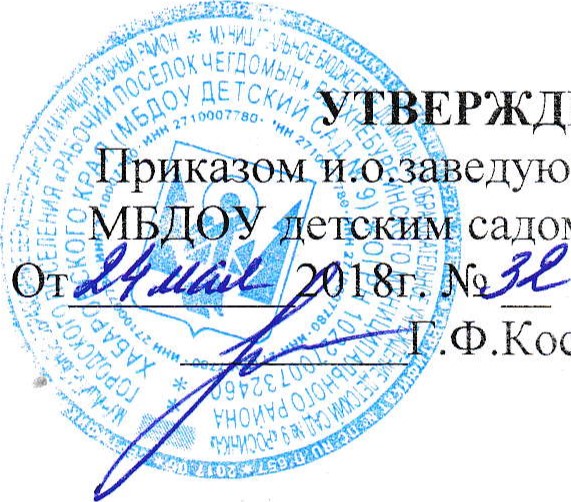 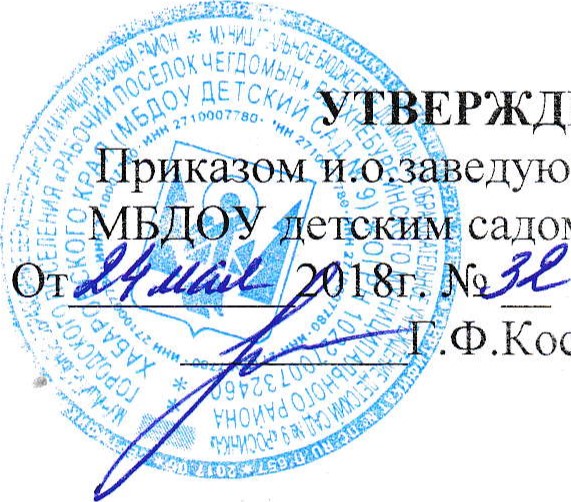 ПОЛОЖЕНИЕПедагогическом совете